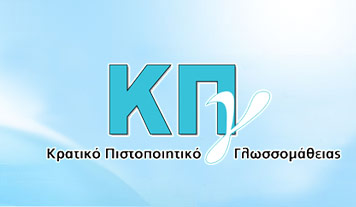            ΕΛΛΗΝΙΚΗ ΔΗΜΟΚΡΑΤΙΑ            ΥΠΟΥΡΓΕΙΟ ΠΑΙΔΕΙΑΣ,ΕΡΕΥΝΑΣ ΚΑΙ ΘΡΗΣΚΕΥΜΑΤΩΝ            ΠΕΡΙΦΕΡΕΙΑΚΗ Δ/ΝΣΗ Π/ΘΜΙΑΣ    & Δ/ΘΜΙΑΣ ΕΚΠ/ΣΗΣ  Δ. ΜΑΚΕΔΟΝΙΑΣ   Δ/ΝΣΗ Β/ΘΜΙΑΣ ΕΚΠ/ΣΗΣ ΚΟΖΑΝΗΣ                           Κοζάνη 09-06-2016ΔΕΛΤΙΟ ΤΥΠΟΥ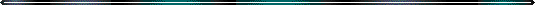          Από τη Διεύθυνση Δευτεροβάθμιας Εκπαίδευσης Νομού Κοζάνης ανακοινώνεται το πρόγραμμα προφορικών και γραπτών  εξετάσεων για τη  συμμετοχή στις εξετάσεις του Κρατικού Πιστοποιητικού Γλωσσομάθειας περιόδου Ιουνίου 2016. Οι εξετάσεις θα διεξαχθούν το Σάββατο στις 11 Ιουνίου και την Κυριακή στις  12  Ιουνίου  2016 στο 1Ο Γενικό Λύκειο Κοζάνης. Παρακαλούνται οι υποψήφιοι που δίνουν προφορικές εξετάσεις το Σάββατο 11 Ιουνίου να ενημερωθούν από το σχολειό την Παρασκευή  που θα αναρτηθεί η ακριβής ώρα εξέτασης του κάθε υποψήφιου ή να επικοινωνούν με την Δ/θμια Εκπαίδευση Κοζάνης στο 2461026279. Προγραμμα ΕξετασεωνΑΓΓΛΙΚΑΣΑΒΒΑΤΟ 11 ΙΟΥΝΙΟΥ 2016ΑΓΓΛΙΚΑ  Α (Α1 «στοιχειώδης γνώση» και Α2 «βασική γνώση»)ΠΡΩΙ: Γραπτές εξετάσεις Προσέλευση των υποψηφίων στο εξεταστικό τους κέντρο το αργότερο στις 7.30 το πρωί. 8.00-8.40 	Ενότητα 2: «Παραγωγή γραπτού λόγου»08.55-10.00	Ενότητα 1: «Κατανόηση γραπτού λόγου και γλωσσική επίγνωση» 	 10.15-10.40	Ενότητα 3: «Κατανόηση προφορικού λόγου»ΑΓΓΛΙΚΑ Γ (Γ1 «πολύ καλή γνώση», Γ2 «άριστη γνώση»)ΜΕΣΗΜΕΡΙ: Γραπτές εξετάσεις Προσέλευση των υποψηφίων στο εξεταστικό τους κέντρο το αργότερο στις 13.00 το μεσημέρι. 13.30-15.30 	Ενότητα 1: «Κατανόηση γραπτού λόγου και γλωσσική επίγνωση» 15.45-17.45	Ενότητα 2: «Παραγωγή γραπτού λόγου»18.00-18.30	Ενότητα 3: «Κατανόηση προφορικού λόγου»ΑΓΓΛΙΚΑ Β (Β1 «μέτρια γνώση» & Β2 «καλή γνώση»)	ΠΡΩΙ : Προφορικές εξετάσεις Έναρξη: 10.00	Ενότητα 4: «Παραγωγή προφορικού λόγου» Την προηγούμενη ημέρα των εξετάσεων οι υποψήφιοι θα πρέπει να ενημερωθούν από το εξεταστικό τους κέντρο για την ακριβή ώρα της προφορικής τους εξέτασης.ΚΥΡΙΑΚΗ 12 ΙΟΥΝΙΟΥ 2016ΑΓΓΛΙΚΑ Β (Β1 «μέτρια γνώση» & Β2 «καλή γνώση»)ΠΡΩΙ: Γραπτές εξετάσεις Προσέλευση των υποψηφίων στο εξεταστικό τους κέντρο το αργότερο στις 8.00 το πρωί. 8.30-9.55 	Ενότητα 2: «Παραγωγή γραπτού λόγου»10.10-11.35	Ενότητα 1: «Κατανόηση γραπτού λόγου και γλωσσική επίγνωση» 11.50-12.20	Ενότητα 3: «Κατανόηση προφορικού λόγου»ΑΓΓΛΙΚΑ Α (Α1 «στοιχειώδης γνώση» και Α2 «βασική γνώση»)	ΠΡΩΙ : Προφορικές εξετάσεις Έναρξη: 10.00	Ενότητα 4: «Παραγωγή προφορικού λόγου» Την προηγούμενη ημέρα των εξετάσεων οι υποψήφιοι θα πρέπει να ενημερωθούν από το εξεταστικό τους κέντρο για την ακριβή ώρα της προφορικής τους εξέτασης.ΑΓΓΛΙΚΑ Γ (Γ1 «πολύ καλή γνώση», Γ2 «άριστη γνώση»)	ΠΡΩΙ : Προφορικές εξετάσεις Έναρξη: 10.00	Ενότητα 4: «Παραγωγή προφορικού λόγου» Την προηγούμενη ημέρα των εξετάσεων οι υποψήφιοι θα πρέπει να ενημερωθούν από το εξεταστικό τους κέντρο για την ακριβή ώρα της προφορικής τους εξέτασης.ΓΕΡΜΑΝΙΚΑΣΑΒΒΑΤΟ 11 ΙΟΥΝΙΟΥ 2016ΓΕΡΜΑΝΙΚΑ Α (Α1 «στοιχειώδης γνώση» και Α2 «βασική γνώση»)ΠΡΩΙ: Γραπτές εξετάσεις Προσέλευση των υποψηφίων στο εξεταστικό τους κέντρο το αργότερο στις 7.30 το πρωί. 8.00-8.40 	Ενότητα 2: «Παραγωγή γραπτού λόγου»8.55-10.00	Ενότητα 1: «Κατανόηση γραπτού λόγου και γλωσσική επίγνωση»                   	10.50-11.15	Ενότητα 3: «Κατανόηση προφορικού λόγου»ΓΕΡΜΑΝΙΚΑ Γ (Γ1 «πολύ καλή γνώση», Γ2 «άριστη γνώση»)ΜΕΣΗΜΕΡΙ: Γραπτές εξετάσεις Προσέλευση των υποψηφίων στο εξεταστικό τους κέντρο το αργότερο στις 13.00 το μεσημέρι. 13.30-15.30 	Ενότητα 1: «Κατανόηση γραπτού λόγου και γλωσσική επίγνωση» 15.45-17.45	Ενότητα 2: «Παραγωγή γραπτού λόγου»18.40-19.10	Ενότητα 3: «Κατανόηση προφορικού λόγου»ΓΕΡΜΑΝΙΚΑ Β (Β1 «μέτρια γνώση» & Β2 «καλή γνώση»)	ΠΡΩΙ : Προφορικές εξετάσεις Έναρξη: 10.00	Ενότητα 4: «Παραγωγή προφορικού λόγου» Την προηγούμενη ημέρα των εξετάσεων οι υποψήφιοι θα πρέπει να ενημερωθούν από το εξεταστικό τους κέντρο για την ακριβή ώρα της προφορικής τους εξέτασης.ΚΥΡΙΑΚΗ 12 ΙΟΥΝΙΟΥ 2016ΓΕΡΜΑΝΙΚΑ Β (Β1 «μέτρια γνώση» & Β2 «καλή γνώση»)ΠΡΩΙ: Γραπτές εξετάσεις Προσέλευση των υποψηφίων στο εξεταστικό τους κέντρο το αργότερο στις 8.00 το πρωί. 8.30-9.55 	Ενότητα 2: «Παραγωγή γραπτού λόγου»10.10-11.35	Ενότητα 1: «Κατανόηση γραπτού λόγου και γλωσσική επίγνωση»12.30-13.00	Ενότητα 3: «Κατανόηση προφορικού λόγου»ΓΕΡΜΑΝΙΚΑ Α (Α1 «στοιχειώδης γνώση» και Α2 «βασική γνώση»)	ΠΡΩΙ : Προφορικές εξετάσεις Έναρξη: 10.00	Ενότητα 4: «Παραγωγή προφορικού λόγου» Την προηγούμενη ημέρα των εξετάσεων οι υποψήφιοι θα πρέπει να ενημερωθούν από το εξεταστικό τους κέντρο για την ακριβή ώρα της προφορικής τους εξέτασης.   ΓΕΡΜΑΝΙΚΑ Γ (Γ1 «πολύ καλή γνώση», Γ2 «άριστη γνώση»)	ΠΡΩΙ : Προφορικές εξετάσεις Έναρξη: 10.00	Ενότητα 4: «Παραγωγή προφορικού λόγου» Την προηγούμενη ημέρα των εξετάσεων οι υποψήφιοι θα πρέπει να ενημερωθούν από το εξεταστικό τους κέντρο για την ακριβή ώρα της προφορικής τους εξέτασης.ΙΤΑΛΙΚΑΣΑΒΒΑΤΟ 11 ΙΟΥΝΙΟΥ 2016ΙΤΑΛΙΚΑ Α (Α1 «στοιχειώδης γνώση» και Α2 «βασική γνώση»)ΠΡΩΙ: Γραπτές εξετάσεις Προσέλευση των υποψηφίων στο εξεταστικό τους κέντρο το αργότερο στις 7.30 το πρωί. 8.00-8.40 	Ενότητα 2: «Παραγωγή γραπτού λόγου»8.55-10.00	Ενότητα 1: «Κατανόηση γραπτού λόγου και γλωσσική επίγνωση»                   	 11.25-11.50	Ενότητα 3: «Κατανόηση προφορικού λόγου»ΙΤΑΛΙΚΑ Γ (Γ1 «πολύ καλή γνώση», Γ2 «άριστη γνώση»)ΜΕΣΗΜΕΡΙ: Γραπτές εξετάσεις Προσέλευση των υποψηφίων στο εξεταστικό τους κέντρο το αργότερο στις 13.00 το μεσημέρι. 13.30-15.30 	Ενότητα 1: «Κατανόηση γραπτού λόγου και γλωσσική επίγνωση» 15.45-17.45	Ενότητα 2: «Παραγωγή γραπτού λόγου»19.20-19.50	Ενότητα 3: «Κατανόηση προφορικού λόγου»ΙΤΑΛΙΚΑ Β (Β1 «μέτρια γνώση» & Β2 «καλή γνώση»)	ΠΡΩΙ : Προφορικές εξετάσεις Έναρξη: 10.00	Ενότητα 4: «Παραγωγή προφορικού λόγου» Την προηγούμενη ημέρα των εξετάσεων οι υποψήφιοι θα πρέπει να ενημερωθούν από το εξεταστικό τους κέντρο για την ακριβή ώρα της προφορικής τους εξέτασης.ΚΥΡΙΑΚΗ 12 ΙΟΥΝΙΟΥ 2016ΙΤΑΛΙΚΑ Β (Β1 «μέτρια γνώση» & Β2 «καλή γνώση»)ΠΡΩΙ: Γραπτές εξετάσεις Προσέλευση των υποψηφίων στο εξεταστικό τους κέντρο το αργότερο στις 8.00 το πρωί. 8.30-9.55 	Ενότητα 2: «Παραγωγή γραπτού λόγου»10.10-11.35	Ενότητα 1: «Κατανόηση γραπτού λόγου και γλωσσική επίγνωση» 13.10-13.40	Ενότητα 3: «Κατανόηση προφορικού λόγου»ΙΤΑΛΙΚΑ Α (Α1 «στοιχειώδης γνώση» και Α2 «βασική γνώση»)	ΠΡΩΙ : Προφορικές εξετάσεις Έναρξη: 10.00	Ενότητα 4: «Παραγωγή προφορικού λόγου» Την προηγούμενη ημέρα των εξετάσεων οι υποψήφιοι θα πρέπει να ενημερωθούν από το εξεταστικό τους κέντρο για την ακριβή ώρα της προφορικής τους εξέτασης.   ΙΤΑΛΙΚΑ Γ (Γ1 «πολύ καλή γνώση», Γ2 «άριστη γνώση»)	ΠΡΩΙ : Προφορικές εξετάσεις Έναρξη: 10.00	Ενότητα 4: «Παραγωγή προφορικού λόγου» Την προηγούμενη ημέρα των εξετάσεων οι υποψήφιοι θα πρέπει να ενημερωθούν από το εξεταστικό τους κέντρο για την ακριβή ώρα της προφορικής τους εξέτασης.ΓΑΛΛΙΚΑΣΑΒΒΑΤΟ 11 ΙΟΥΝΙΟΥ 2016ΓΑΛΛΙΚΑ Α (Α1 «στοιχειώδης γνώση» και Α2 «βασική γνώση»)ΠΡΩΙ: Γραπτές εξετάσεις Προσέλευση των υποψηφίων στο εξεταστικό τους κέντρο το αργότερο στις 7.30 το πρωί. 8.00-8.40 	Ενότητα 2: «Παραγωγή γραπτού λόγου»8.55-10.00	Ενότητα 1: «Κατανόηση γραπτού λόγου και γλωσσική επίγνωση»                   	12.00-12.25	Ενότητα 3: «Κατανόηση προφορικού λόγου»ΓΑΛΛΙΚΑ Γ (Γ1 «πολύ καλή γνώση», Γ2 «άριστη γνώση»)ΜΕΣΗΜΕΡΙ: Γραπτές εξετάσεις Προσέλευση των υποψηφίων στο εξεταστικό τους κέντρο το αργότερο στις 13.00 το μεσημέρι. 13.30-15.30 	Ενότητα 1: «Κατανόηση γραπτού λόγου και γλωσσική επίγνωση» 15.45-17.45	Ενότητα 2: «Παραγωγή γραπτού λόγου»20.00-20.30	Ενότητα 3: «Κατανόηση προφορικού λόγου»ΓΑΛΛΙΚΑ Β (Β1 «μέτρια γνώση» & Β2 «καλή γνώση»)	ΠΡΩΙ : Προφορικές εξετάσεις Έναρξη: 10.00	Ενότητα 4: «Παραγωγή προφορικού λόγου» Την προηγούμενη ημέρα των εξετάσεων οι υποψήφιοι θα πρέπει να ενημερωθούν από το εξεταστικό τους κέντρο για την ακριβή ώρα της προφορικής τους εξέτασης.ΚΥΡΙΑΚΗ 12 ΙΟΥΝΙΟΥ 2016ΓΑΛΛΙΚΑ Β (Β1 «μέτρια γνώση» & Β2 «καλή γνώση»)ΠΡΩΙ: Γραπτές εξετάσεις Προσέλευση των υποψηφίων στο εξεταστικό τους κέντρο το αργότερο στις 8.00 το πρωί. 8.30-9.55 	Ενότητα 2: «Παραγωγή γραπτού λόγου»10.10-11.35	Ενότητα 1: «Κατανόηση γραπτού λόγου και γλωσσική επίγνωση»13.50-14.20	Ενότητα 3: «Κατανόηση προφορικού λόγου»ΓΑΛΛΙΚΑ Α (Α1 «στοιχειώδης γνώση» και Α2 «βασική γνώση»)	ΠΡΩΙ : Προφορικές εξετάσεις Έναρξη: 10.00	Ενότητα 4: «Παραγωγή προφορικού λόγου» Την προηγούμενη ημέρα των εξετάσεων οι υποψήφιοι θα πρέπει να ενημερωθούν από το εξεταστικό τους κέντρο για την ακριβή ώρα της προφορικής τους εξέτασης.   ΓΑΛΛΙΚΑ Γ (Γ1 «πολύ καλή γνώση», Γ2 «άριστη γνώση»)	ΠΡΩΙ : Προφορικές εξετάσεις Έναρξη: 10.00	Ενότητα 4: «Παραγωγή προφορικού λόγου» Την προηγούμενη ημέρα των εξετάσεων οι υποψήφιοι θα πρέπει να ενημερωθούν από το εξεταστικό τους κέντρο για την ακριβή ώρα της προφορικής τους εξέτασης.ΙΣΠΑΝΙΚΑΣΑΒΒΑΤΟ 11 ΙΟΥΝΙΟΥ 2016ΙΣΠΑΝΙΚΑ Α (Α1 «στοιχειώδης γνώση» και Α2 «βασική γνώση»)ΠΡΩΙ: Γραπτές εξετάσεις Προσέλευση των υποψηφίων στο εξεταστικό τους κέντρο το αργότερο στις 7.30 το πρωί. 8.00-8.40 	Ενότητα 2: «Παραγωγή γραπτού λόγου»8.55-10.00	Ενότητα 1: «Κατανόηση γραπτού λόγου και γλωσσική επίγνωση»12.35-13.00	Ενότητα 3: «Κατανόηση προφορικού λόγου»ΙΣΠΑΝΙΚΑ Γ (Γ1 «πολύ καλή γνώση», Γ2 «άριστη γνώση»)ΜΕΣΗΜΕΡΙ: Γραπτές εξετάσεις Προσέλευση των υποψηφίων στο εξεταστικό τους κέντρο το αργότερο στις 13.00 το μεσημέρι. 13.30-15.30 	Ενότητα 1: «Κατανόηση γραπτού λόγου και γλωσσική επίγνωση» 15.45-17.45	Ενότητα 2: «Παραγωγή γραπτού λόγου»20.40-21.10	Ενότητα 3: «Κατανόηση προφορικού λόγου»ΙΣΠΑΝΙΚΑ Β (Β1 «μέτρια γνώση» & Β2 «καλή γνώση»)	ΠΡΩΙ : Προφορικές εξετάσεις Έναρξη: 10.00	Ενότητα 4: «Παραγωγή προφορικού λόγου» Την προηγούμενη ημέρα των εξετάσεων οι υποψήφιοι θα πρέπει να ενημερωθούν από το εξεταστικό τους κέντρο για την ακριβή ώρα της προφορικής τους εξέτασης.ΚΥΡΙΑΚΗ 12 ΙΟΥΝΙΟΥ 2016ΙΣΠΑΝΙΚΑ Β (Β1 «μέτρια γνώση» & Β2 «καλή γνώση»)ΠΡΩΙ: Γραπτές εξετάσεις Προσέλευση των υποψηφίων στο εξεταστικό τους κέντρο το αργότερο στις 8.00 το πρωί. 8.30-9.55	Ενότητα 2: «Παραγωγή γραπτού λόγου»10.10-11.35 	Ενότητα 1: «Κατανόηση γραπτού λόγου και γλωσσική επίγνωση» 14.30-15.00	Ενότητα 3: «Κατανόηση προφορικού λόγου»ΙΣΠΑΝΙΚΑ Α (Α1 «στοιχειώδης γνώση» και Α2 «βασική γνώση»)	ΠΡΩΙ : Προφορικές εξετάσεις Έναρξη: 10.00	Ενότητα 4: «Παραγωγή προφορικού λόγου» Την προηγούμενη ημέρα των εξετάσεων οι υποψήφιοι θα πρέπει να ενημερωθούν από το εξεταστικό τους κέντρο για την ακριβή ώρα της προφορικής τους εξέτασης.ΙΣΠΑΝΙΚΑ Γ (Γ1 «πολύ καλή γνώση», Γ2 «άριστη γνώση»)	ΠΡΩΙ : Προφορικές εξετάσεις Έναρξη: 10.00	Ενότητα 4: «Παραγωγή προφορικού λόγου» Την προηγούμενη ημέρα των εξετάσεων οι υποψήφιοι θα πρέπει να ενημερωθούν από το εξεταστικό τους κέντρο για την ακριβή ώρα της προφορικής τους εξέτασης.